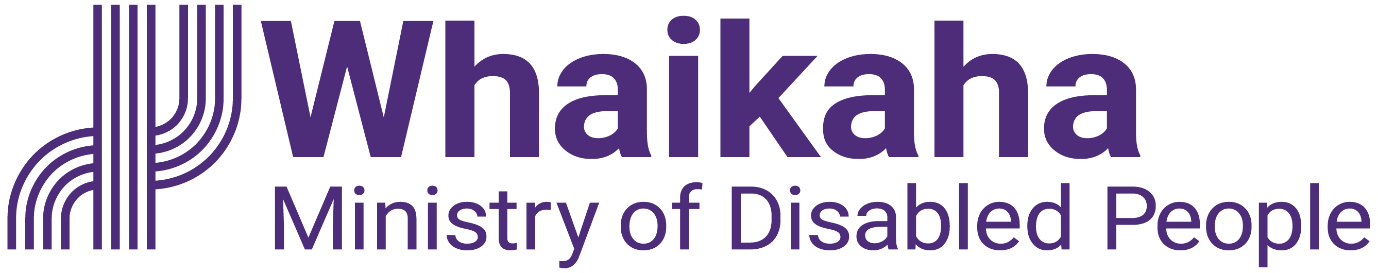 Whaikaha 2022/23 Annual Report: Executive SummaryAdapted in 2023 by Accessible Formats Service, Blind Low Vision NZ, AucklandTN: Logo at the top of the page is: Whaikaha Ministry of Disabled People. Whaikaha 2022/23 Annual Report: Executive SummaryAbout this Whaikaha 2022/23 Annual ReportThis Annual Report provides information on the services, activities and achievements of Whaikaha since it was established on 1 July 2022 to 30 June 2023. You can find the full report at www.whaikaha.govt.nz/annual-report.Our work is important to progressing the rights and opportunities of disabled New Zealanders, tāngata whaikaha Māori, and their whānau. We do this through:commissioning $2.07 billion of disability supports for approximately 45,000 disabled New Zealandersour stewardship role to help other agencies remove barriers and improve outcomes for tāngata whaikaha Māori, disabled people and their whānaueffective engagement and partnering with disabled people and tāngata whaikaha Māori in transformation of the disability system.The first year of Whaikaha has been a year of establishment and progress as well as responding to several challenges.Whaikaha: Who we serveWe serve disabled people and whānau, who are part of the vast and diverse human experience. Just as we accept and respect differences like gender, ethnicity, language or belief, the difference and diversity of disabled people needs to be understood, acknowledged and celebrated.Whaikaha: Who are we and what we doWhaikaha brought together the functions from the Disability Directorate in Manatū Hauora, the Office for Disability Issues (administered by the Ministry of Social Development), and the Enabling Good Lives sites in Christchurch, Waikato, and MidCentral region.Most of the funded supports for disabled people previously commissioned through Manatū Hauora, Ministry of Health are now commissioned through Whaikaha.Our peopleAs of 30 June 2023, Whaikaha had 175 kaimahi.Gender pay gapAs of 30 June 2023, Whaikaha had a gender pay gap of 12.3 percent. This is a reduction of the gender pay gap that Whaikaha reported as being 14.1 percent at 31 March 2023.Supporting Te Tiriti o Waitangi relationshipsWhaikaha is committed to equity of access and outcomes for tāngata whaikaha Māori. A Kaihautū—Chief Advisor Māori role has been established to advise on the work of Whaikaha.Stewardship in actionWhaikaha is responsible for the commissioning and funding of disability support services and progresses disabled people's rights and opportunities through a number of strategies and cross-government work.These include the New Zealand Disability Strategy 2016-2026, the Disability Action Plan, the New Zealand Sign Language Strategy, and implementation of the United Nations Convention on the Rights of Persons with Disabilities (UNCRPD).Whaikaha supports government agencies to include disability perspectives into their work, and builds capacity and capability in the public sector.In partnership with the communityWhaikaha continues to develop community-led engagement and partnership with disabled people, and tāngata whaikaha Māori, to inform the design of disability system transformation and the work programme of Whaikaha.Priorities and achievements in the first year of Whaikaha include:designing the Whaikaha organisational structure, systems, processes, and policiesresponding to almost 2,000 requests for disability advice from the public and across governmentproviding $2.07 billion of support to services for an approximate 45,000 disabled New Zealanders supported dailysupporting the examination by the Committee on the Rights of Persons with Disabilities of New Zealand's implementation of the UNCRPDengaging with the disability community to receive Budget 2022 funding to implement systems transformation based on the Enabling Good Lives approach.Detail on key projects progressed in 2022/23Enabling Good LivesDeveloped by disabled people, families and whānau, the Enabling Good Lives approach focuses on providing disabled people with more choice and control on how they are supported to live a good life.Over 2022/23, approximately 4,500 people were supported in the Enabling Good Lives sites.Examination by the United Nations Convention on the Rights of Persons with DisabilitiesWhaikaha was the lead agency for the examination of New Zealand's implementation of the UNCRPD.Whaikaha worked across government to develop plans to implement 51 of the Committee's recommendations, with the remaining nine noted by Cabinet.High and Complex FrameworkThe High and Complex Framework provides a diversionary pathway for people with an intellectual disability in the criminal justice system, with a strong rehabilitative focus. Around 250 disabled people, many of whom have committed serious offences, are supported through the Framework.My Home My ChoiceAround 7,700 disabled people currently live in residential care funded by Whaikaha.Whaikaha is developing the My Home My Choice programme to focus on transforming the way people in residential services are assisted so they have more choice and control in their lives.Collection of disability dataThe collection of reliable and valid data is important for disabled people to understand their rights, and to understand their life-outcomes.Whaikaha is working with Stats NZ to progress the recommendation that New Zealand develop a national disability data framework.The Patient Profile and National Health Index Project is a Te Whatu Ora-led project to identify all disabled people and their access needs, to monitor outcomes and enhance service responsiveness and accessibility.Family violence and sexual violenceDisabled people are significantly more at risk than non-disabled people of experiencing sexual assault and intimate partner abuse.In 2022, the Safeguarding Adults from Abuse programme in the Waitematā was expanded to include tāngata whaikaha Māori, the Deaf community and disabled people.Budget 2023 allocated Whaikaha $6.11 million over four years to support and extend the Waitematā Safeguarding response and supporting improved access to mainstream family violence and sexual violence services.New Zealand Sign Language BoardAround 23,000 people use New Zealand Sign Language (NZSL) as a form of communication. Census 2018 shows this includes approximately 4,500 Deaf people and Turi Māori (Māori Deaf).Whaikaha provides support for the NZSL Board and also monitors the New Zealand Sign Language Strategy 2018-2023.In early 2022, the NZSL Board supported the development of a sign name for Whaikaha. Whaikaha is the first government agency to have a name in NZSL, 
te reo Māori and English.Whaikaha: 2022/23 Significant Budget initiativesAll of the funding listed below is from Budget 2022 and is allocated over four years.Disability Support Services Cost PressuresTotal expenditure of $704 million to fund cost pressures on the Government Disability Support Services budget.Ministry for Disabled People—Establishing a new MinistryTotal expenditure of $107.8 million to fund the establishment of Whaikaha and its ongoing operations. This initiative will potentially benefit up to 1.1 million disabled people in New Zealand.Payment to Family Members for Support ServicesTotal expenditure of $39 million to ensure that people have the option to choose to pay a family member to provide disability supports.Looking to the futureWe are proud to be the world's first Ministry of Disabled People, specifically dedicated to the disabled community.Whaikaha will continue working hard to improve the lives of tāngata whaikaha Māori, disabled people, and their families and whānau.Want to get in touch?If there is something specific you would like to hear about in future updates, other general feedback or you want to get in touch, please visit our Contact us webpage https://www.whaikaha.govt.nz/contact-us/.You can also contact us on:Phone: 0800 566 601Mon, Tue, Thur, Fri: 8am-5pm.Wed: 9:30am-5pmText: 4206New Zealand Relay is a telecommunications service for people who are Deaf, Deaf-blind, experiencing hearing loss or have a speech condition. For more information go here: www.nzrelay.co.nzThey can contact us on your behalf during these times: Monday to Friday 7am to 6pm.Ngā manaakitanga ki a koutou katoaBest wishes to you allEnd of Whaikaha 2022/23 Annual Report: Executive Summary